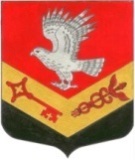 МУНИЦИПАЛЬНОЕ ОБРАЗОВАНИЕ«ЗАНЕВСКОЕ ГОРОДСКОЕ ПОСЕЛЕНИЕ»ВСЕВОЛОЖСКОГО МУНИЦИПАЛЬНОГО РАЙОНАЛЕНИНГРАДСКОЙ ОБЛАСТИСОВЕТ ДЕПУТАТОВ ТРЕТЬЕГО СОЗЫВАРЕШЕНИЕ 22.03.2017 года                                                                                                  №  17 г.п. Янино-1О результатах деятельности главыадминистрации МО «Заневское городскоепоселение» 	В соответствии с Федеральным законом от 06.10.2003 № 131-ФЗ «Об общих принципах организации местного самоуправления в Российской Федерации» и уставом МО «Заневское городское поселение», заслушав отчет о результатах деятельности главы администрации муниципального образования, совет депутатов МО «Заневское городское поселение» принял  РЕШЕНИЕ:1.Принять отчет главы администрации муниципального образования «Заневское городское поселение» Всеволожского муниципального района Ленинградской области за 2016 год к сведению согласно приложению.2.Признать деятельность главы администрации МО «Заневское городское поселение» по результатам отчета за 2016 год удовлетворительной.3.Настоящее решение подлежит опубликованию в официальных средствах массовой информации.	4. Решение   вступает в силу после его опубликования.5.Контроль над исполнением данного решения возложить на постоянно действующую депутатскую комиссию по экономической политике, бюджету, налогу, инвестициям, правопорядку, законности.Глава муниципального образования                                        В.Е. КондратьевПриложение к решению от 22.03.2017  года № 17Отчет главы администрацииМО «Заневское городское поселение» за 2016 год. За прошедший год в муниципальном образовании произошел ряд важных изменений. Состав поселения остался прежним. В него входят 9 населенных пунктов: Янино-1, Янино-2, Заневка, Суоранда, Хирвости, Кудрово, Новосергиевка, Мяглово и Пятый километр. Перемены произошли в смене статуса деревни Янино-1. Она была преобразована в городской поселок. Муниципальное образование также поменяло свой статус: из сельского оно стало городским. В нашем поселении увеличилась и численность населения. К концу прошлого года на его территории проживали 21 тысяча 942 человека. По сравнению с 2015 годом рост численности населения составил 40 процентов.За 2016-й в муниципалитете родилось 404 ребенка, а умерло 79 человек. С учетом аналогичных показателей по позапрошлому году, тенденция к превышению рождаемости над смертностью сохраняется.В 2016 году администрация муниципального образования продолжила работу по улучшению жилой среды в поселении. В течение года комитетом по градостроительству и архитектуре Ленинградской области были разработаны и утверждены проекты планировки территорий для размещения объектов газификации в Заневке, Хирвости, Суоранде, Янино-2. Получены разрешения на разработку проекта планировки территорий линейного объекта для газификации деревни Новосергиевка.Стоит отметить, что за отчетный период подготовлены и выданы:71 градостроительный план земельных участков,  10 разрешений на ввод в эксплуатацию объектов капитального строительства; 46 разрешений на строительство объектов капитального строительства, 50 разрешений на перепланировку жилых и нежилых помещений.В эксплуатацию после перепланировки принято 44 помещения; из жилого помещения в нежилое переведено 4, в эксплуатацию после перевода принято 3. Кроме того, подготовлены и проведены 13 публичных слушаний, в том числе по установлению публичных сервитутов для прохода, проезда и ремонта инженерных коммуникаций.Была также проведена адресная инвентаризация в деревне Суоранда, по ее итогам подготовлено постановление. Начаты работы по адресной инвентаризации Янино-1 и Хирвости. Муниципальный земельный контроль на территории нашего поселения осуществляется в соответствии с Решением совета депутатов МО «Заневское сельское поселение» Всеволожского муниципального района Ленинградской области от 26.11.2015г. № 44 «Об утверждении Положения о муниципальном земельном контроле на территории МО «Заневское сельское поселение». Проверки соблюдения требований земельного законодательства проводятся в соответствии с административным регламентом, который утвержден Постановлением администрации МО «Заневское сельское поселение» Всеволожского муниципального района Ленинградской области от 14.12.2015г. №635 «Об утверждении административного регламента по исполнению муниципальной функции – осуществление муниципального земельного контроля над использованием земель на территории Заневского сельского поселения Всеволожского муниципального района».В прошлом году на территории нашего поселения было проведено 33 внеплановых проверки в отношении граждан. Во время них сотрудники администрации выявили 27 нарушений земельного и градостроительного законодательства и муниципальных нормативно-правовых актов.Материалы проверок соблюдения требований земельного законодательства направлены на рассмотрение в органы государственного надзора, мировым судьям и в административную комиссию. В рамках муниципального земельного контроля администрацией ведется тесное сотрудничество с Управлением Росреестра по Ленинградской области и его структурным подразделением во Всеволожском районе, с Управлением Россельхознадзора по Ленинградской области, Комитетом государственного экологического надзора Ленинградской области и органами прокуратуры. С ними организовываются совместные проверки. За 2016 год также были проведены мероприятия по автомобильным дорогам. Ранее на кадастровый учет были поставлены 54 объекта бесхозяйных автомобильных дорог. Подготовлены документы и сданы в регистрирующий орган для постановки на бесхозяйный учет и регистрацию права муниципальной собственности 48 объектов.  Проведена также инвентаризация и постановка на кадастровый учет 4 автомобильных дорог, из которых в Кудрово - 3 объекта, в Новосергиевке - 1. Готовятся документы и для постановки этих дорог на бесхозяйный учет.За прошедший год проведены и мероприятия по инженерной инфраструктуре. Был подготовлен и заключен договор аренды с ООО «СМЭУ «Заневка» на сети водоснабжения в Янино-1, Янино-2, Хирвости, Суоранде (всего 18 объектов) для дальнейшей их эксплуатации и реконструкции. Договор находится в стадии государственной регистрации. Организованы мероприятия по передаче сетей инженерной инфраструктуры от застройщиков ЛСТ Девелопмент, ООО «ИСК «Викинг», ООО «ГлавСтройКомплекс».В прошлом году были проведены и мероприятия по земельным участкам. Произведен раздел и зарегистрировано право собственности на 19 земельных участков в Янино-1.В муниципальную из федеральной собственности передано 2 земельных участка в Заневке. На них зарегистрировано право муниципальной собственности. В Янино-1 также зарегистрированы сервитуты на 2 земельных участках.Подготовлен перечень объектов (автомобильных дорог) и документы для оформления земельных участков под объектами.В Янино-1 была проведена перерегистрация земельного участка (изменение адреса) под котельной №10.Стоит отметить, что была организована работа и по жилому и нежилому фондам. В нее вошли подготовка технических заданий, подготовка документов и расчеты для приобретения в муниципальную собственность 7 квартир и 7 обоснований аренды администрацией нежилых помещений.Кроме того, было проведено оформление и регистрация права муниципальной собственности на 5 квартир, переданные ООО «ИСК Викинг» по договору застроенной территории, и 1 квартиру по контракту с Невской строительной компанией.Межведомственной комиссией были обследованы жилые помещения на территории поселения. Осмотрены 6 домов, признаны аварийными 4. Проведено и техническое визуально-инструментальное обследование 3 жилых многоквартирных домов, два из них также признаны аварийными.В 2016 году проделана работа и по списанию и ликвидации объектов недвижимости.Были подготовлены документы по списанию и ликвидации 5 объектов муниципальной собственности. Из них на территории котельной №40 - два убежища, два резервуара мазута и мазутопровод. По убежищам документы направлены в кадастровый и регистрирующий орган для того, чтобы снять их с кадастрового учета и учета государственной регистрации прав.Сектором муниципальных закупок в 2016 году была проведена 71 закупочная процедура на общую сумму 240 миллионов 922 тысячи 806 рублей, в том числе 60 закупок были проведены конкурентным способом: конкурсы – 4, аукционы – 42, запросы котировок – 14.По итогам процедур сэкономлено 5 миллионов 156 тысяч 345 рублей.Доходы бюджета нашего муниципального образования складываются из налоговых и неналоговых поступлений. К налоговым поступлениям относятся налог на доходы физических лиц, налоги на имущество и земельный налог. К неналоговым - арендная плата, доходы от реализации имущества и земельных участков и прочие доходы.Бюджет 2016 года составил 326 миллионов 6оо тысяч рублей по доходам. Расходная часть составила 421 миллион 400 тысяч рублей, а источники финансирования дефицита бюджета – 94 миллиона 800 тысяч рублей.Доля налоговых доходов в общем объеме поступлений составила 74,1 %, а неналоговых - 3,7 %. Основной объем налоговых доходов приходится на налог на доходы физических лиц (20,5%) и земельный налог (78,3%). Среди неналоговых – на доходы, получаемые в виде арендной платы, и средства от продажи права на заключение договоров аренды за земли. Они составляют 46%.Стоит отметить, что наибольший удельный вес в расходной части бюджета составили социально-значимые расходы. В них входят переселение граждан из аварийного жилья; подведение инженерных коммуникаций к Новосергиевке, Хирвости, Суоранде и Янино-2 и благоустройство территорий, к которому относится озеленение, вывоз мусора, устройство современных детских площадок с антиударным покрытием, а также другие мероприятия, направленные на создание комфортной жилой среды в нашем муниципалитете. Это составляет 57,2%. Одно из приоритетных направлений в работе администрации нашего поселения - взаимодействие с гражданами. За минувший год в ее адрес поступило 748 обращений от жителей. На первом месте, как и прежде, остаются вопросы, которые касаются архитектуры и строительства. Это запросы выдачи разрешений на строительство, градпланов. Всего администрацией получено 491 обращение. Вторую позицию занимают вопросы благоустройства и жилищно-коммунальной сферы. Получено 137 обращений. По вопросам имущественного характера в администрацию обратились 37 человек.В сектор социального обслуживания, культуры, спорта и молодежной политики было адресовано 51 обращение, в юридический сектор – 27, в сектор правовой, организационной и кадровой работы – 4, и одно - в административную комиссию. Принято 736 постановлений.В сфере жилищно-коммунального хозяйства в 2016-м была продолжена работа по обеспечению надежности систем тепло- и водоснабжения, канализации, газоснабжения. Более чем на половину выполнено строительство трассы водопровода для частного сектора Янино-2, начата реконструкция магистрального водопровода от ООО «Заневский терминал» до Суоранды с изменением диаметра с 110 до 160 миллиметров. Производится также реконструкция сети водопровода в Суоранде и Хирвости, по Центральной, Бассейной, Новой, Спортивной и Зеленой улицам. В Кудрово для обеспечения водой индивидуальных жилых домов была установлена водоразборная колонка. Кроме того, выполнен комплекс кадастровых работ по подготовке технического плана на подземный водопровод в Новосергиевке, а также ремонт трубопроводов водоснабжения в районе Шоссейной улицы.Начата и разработка проекта реконструкции канализационной насосной станции №3 в Янино-1.В прошлом году по системе теплоснабжения была начата разработка проектно-сметной документации по реконструкции котельной № 40. Проведение государственной экспертизы этой проектно-сметной документации планируется в этом году. В 2016-м за счет средств бюджета проведены работы по подготовке объектов и сетей теплоснабжения к отопительному периоду 2016 - 2017 годов. По сетям газоснабжения на государственную экспертизу передана проектная документация по строительству распределительного газопровода в Суоранде, Хирвости, Янино-2.Пристальное внимание уделяется благоустройству и санитарному содержанию населенных пунктов. Затраты на эти цели в минувшем году составили 104,5 миллионов рублей.С целью развития автомобильных дорог местного значения и поддержания в исправном состоянии муниципальных дорог и дворовых проездов произведен текущий (ямочный) ремонт асфальтобетонного покрытия в объеме 1450 квадратных метров. Для запуска муниципального транспортного маршрута № 492А было создано разворотное кольцо. На него затрачено 650 тысяч рублей.Для поддержания порядка в муниципальном образовании выполнен большой объем работ по сбору и вывозу бытовых отходов и мусора. Всего вывезено на полигон более 40 тысяч кубических метров. Для того, чтобы сделать доступней централизованный сбор отходов от жителей частного сектора Суоранды, площадку для сбора твердых бытовых отходов перенесли на Центральную улицу. Для предотвращения несанкционированных свалок проведен вывоз ТБО с планировкой участков, установкой ограждений и предупреждающих табличек.В соответствии с муниципальным контрактом, подрядной организацией ООО «СпецТехника Янино» был выполнен большой объем работ по санитарной очистке, содержанию территории. Кроме того, были приняты меры по предотвращению затопления паводковыми водами Янино-1. Для этого расчищено 1500 метров водоотводных канав и проведен ремонт водопропускных труб под объездной дорогой. Зимой и летом все работы по очистке дорог, тротуаров, содержанию скверов и газонов выполняются своевременно и на высоком уровне. Существенный объем работ по улучшению благоустройства и наведению порядка на территории поселения был выполнен подрядными организациями, управляющими компаниями и местными жителями во время месячника по благоустройству и субботника, проведенного в мае. Из населенных пунктов муниципалитета вывезли 600 кубических метров мусора. Важную роль в организации субботника сыграли и старосты: под их контролем вывозились собранные отходы.Активное участие в месячнике по благоустройству приняли сотрудники янинского детского сада и родители воспитанников. Хочется также поблагодарить руководителей и работников ООО «СпецТехника Янино», ООО «Свет» и ООО «ПЖКХ Янино», оказавших серьезную безвозмездную помощь в благоустройстве территории.Стоит отметить, что за время проведения месячника по благоустройству было закуплено и высажено в населенных пунктах поселения 60 деревьев, 280 кустов и 5 тысяч кустов рассады цветов на сумму 590 тысяч рублей. Помощь муниципальному образованию в посадке оказала молодежная трудовая бригада, участниками которой стали школьники.В прошлом году также произведены работы по благоустройству сквера в Янино-1: демонтировано старое ограждение по периметру бывшего детского сада, завезен плодородный грунт для подсыпки газонов, установлены декоративные ограждения.Администрация муниципалитета контролирует и содержание детских площадок поселения. На них в апреле 2016-го провели ремонтные работы. В прошлом году в Янино-1 была построена тематическая детская площадка с антиударным покрытием. В Заневке и Янино-1 установлены тренажерные площадки, а в Кудрово в парке «Оккервиль» - спортивно-игровой комплекс на 15 тренажеров с прилегающей детской площадкой.На территории Заневского городского поселения выполнены работы по вырубке больных и аварийных деревьев, проведена работа по борьбе с борщевиком Сосновского. Устройство освещения на территории муниципального образования также не остается без внимания. В 2016 году работы в этом направлении проведены на 17 объектах поселения, в том числе в муниципальном парке «Оккервиль».Продолжает свою деятельность и постоянно действующая жилищная комиссия. За год ей проведено 11 заседаний, в ходе которых рассмотрено 25 вопросов. Они были связаны с улучшением жилищных условий граждан. В результате работы 13 человек, которые утратили жилье по причине пожара, получили квартиры. Еще 4 гражданина приобрели жилье с помощью социальных выплат.В 2016-м подошла к завершению работа по переселению людей, проживающих в муниципальных жилых домах, признанных аварийными еще до 2012 года. Таких зданий на территории муниципального образования было 11.Для реализации мероприятий по переселению администрацией муниципального образования приобретено 39 квартир площадью более 1 800 квадратных метров на сумму 113 миллионов 670 тысяч 800 рублей. Для 87 граждан приобретены жилые помещения в многоквартирных домах по адресу: Янино-1, ул. Новая, дом 14а, корпус 1 и корпус 2. В настоящее время 23 квартиры уже предоставлены жителям. Параллельно осуществляется и работа по оформлению квартир в муниципальную собственность и заключению договоров социального найма или мены с переселяемыми гражданами.Еще 16 квартир, расположенных во втором корпусе, планируется предоставить людям в 2017 году. Муниципальная программа «Безопасность МО «Заневское городское поселение» исполнена в полном объеме. Ее основное мероприятие - создание муниципальной системы оповещения населения по ГО и ЧС, представляющей собой сложный инженерно - технический комплекс, подключенный и сопряженный с Региональной автоматизированной системой централизованного оповещения населения (РАСЦО) Ленинградской области. Пульт управления системы оповещения установлен в помещении ДДС администрации. Десять точек оповещения, которые состоят из специальной аппаратуры и мощных акустических устройств, установлены в технических помещениях и на кровлях высотных зданий по усредненным адресам, позволяющим охватить всю территорию поселения. Система создана для экстренного оповещения и информирования населения о способах защиты при возникновении военных конфликтов и чрезвычайных ситуаций. Это происходит путем передачи голосовых сообщений и звучания сирены, означающей основной сигнал гражданской обороны: «Внимание всем!». В минувшем году также выполнены мероприятия по профилактике террористических и экстремистских угроз. Построены и успешно функционируют муниципальные системы видеонаблюдения в Янино-1 и в Заневке. Подготовлен и проходит экспертизу проект системы видеонаблюдения по южной части Кудрово. Выполнены проектные наработки по участию Заневского поселения в аппаратно-программном комплексе «Безопасный город». Он создается во Всеволожском районе и финансируется по государственной программе «Безопасность Ленинградской области».Администрацией поселения созданы условия для работы добровольной народной дружины. Для нее предоставлено помещение, закуплена специальная форменная одежда и необходимое имущество. На данный момент 30 дружинников обеспечивают общественный порядок на массовых мероприятиях, патрулируют улицы Янино-1 и Кудрово по согласованным с администрацией и полицией маршрутам и графикам.В целях реализации полномочий администрации в области обеспечения первичных мер пожарной безопасности в 2016 году были выполнены работы по очистке, углублению и благоустройству пожарного водоема в Заневке, по противопожарной опашке Суоранды. Стоит отметить, то проведено дооснащение добровольных пожарных дружин и нештатных аварийно-спасательных формирований первичными средствами пожаротушения и защиты. Были также выполнены работы по капитальному ремонту, техническому обслуживанию и испытаниям пожарных гидрантов, установлены знаки пожарной безопасности и безопасности людей на водных объектах поселения.Активная работа в прошлом году проводилась и в янинском культурно-спортивном досуговом центре. В нем занимается 520 детей. Это 20 бюджетных творческих студий, 4 коммерческие группы, а так же 8 спортивных секций. В творческой сфере дому культуры нашего поселения удалось добиться лидерства во Всеволожском районе в КВНе. За 2016 год команда стала трижды лауреатами. Высоко оценена и работа студии вокала. Воспитанница КСДЦ заняла первое место в конкурсе «Лучший голос Всеволожского района». В декабре прошлого года хореографические студии «Изюминка» и «Конфетти» заняли первые места в направлении народный танец. Спортивные секции поселения также продолжают радовать своими достижениями. Хоккейная команда «Заневский молот» неоднократно за минувший год становилась победителем различных соревнований. На районном уровне ценится и футбольная сборная.С сентября 2016-го перед КСДЦ поставлена задача - развить культурно-досуговую и спортивную деятельность в Кудрово. На сегодняшний день на базе СОШ №1 созданы два коллектива: театральный и хореографический. Организованы и несколько спортивных секций: хоккей, ЛФК, скандинавская ходьба. В прошлом сентябре был завершен капитальный ремонт здания КСДЦ, сделана пристройка, облагорожена территория. Внутри дома культуры выполнен косметический ремонт второго этажа и частично первого. Завершить его планируется в 2017 году.В прошлом году в нашем поселении работа с пожилыми людьми набирала обороты. Для них и инвалидов было организовано большое количество экскурсий в Кронштадт, Пушкин, Петергоф, в монастыри и соборы Петербурга. Кроме того, старшее поколение приобщается к современным технологиям: в 2016 году члены общества инвалидов посетили мультимедийную выставку. Продолжилось и проведение регулярных мероприятий, среди которых большой популярностью пользуется бассейн. Его посещение является бесплатным для жителей поселения. Люди пенсионного возраста продолжают активно заниматься и в группе северной ходьбы.Представители общества инвалидов и совета ветеранов неоднократно участвовали в районных выставках творчества и талантов, занимая на них призовые места. В тесном взаимодействии с администрацией в нашем поселении активно работают общественные организации Совет Ветеранов и Общество инвалидов. Охват населения ими значительно вырос. Жители охотно присоединяются к ним, потому что все их участники вовлечены в культурную и спортивную жизнь поселения. Сектор социального обслуживания, культуры, спорта и молодежной политики осуществляет консультирование граждан по вопросам оформления единовременных выплат, пособий, льгот, компенсаций и материальной помощи. За услугой может обратиться любой гражданин, проживающий на территории поселения. В 2016 году значительно выросло количество обращений жителей по вопросу оказания помощи в виде приобретения и доставки дров, также производилась материальная компенсация на приобретение путевок в детские оздоровительные лагеря. Специалисты сектора осуществляют выходы в адрес по сигналам от соседей, школы, органов здравоохранения для выявления социально неблагополучных граждан и оказания им своевременной помощи. Содействие в сборе информации о гражданах, социальное положение которых вызывает опасения, оказывают старосты населенных пунктов, с которыми социальный сектор тесно взаимодействует.	В 2016 году на территории муниципального образования работали 7 старост и 2 председателя общественного совета городского поселка Янино-1. Через них администрация доводила информацию о принятых решениях, организовала собрания по вопросам, актуальным для жителей.На основании заявок старост за счет средств МО «Заневское городское поселение» были выполнены следующие работы: проектирование и строительство спортивно-оздоровительных площадок с тренажерами в городском поселке Янино-1 и деревне Заневка, подсыпка грунтовых дорог в деревнях Янино-2, Кудрово, Новосергиевка, Хирвости, Суоранда. Считаю важным отметить работу старост всех населенных пунктов, поскольку на их плечах лежит огромный пласт работы, который они стараются добросовестно выполнять. В 2016 году администрация поселения делала особенный упор на социальные нужды населения. Это проявлялось во всех сферах деятельности: от благоустройства до социальной защиты, от гражданской обороны до культуры. Многие цели за минувший год были достигнуты, но многое еще предстоит сделать. В целом работу администрации в 2016 году можно признать удовлетворительной.